Выписка из протокола заседания  педагогического совета № 3от 09.01.2023Присутствовали:   администрация школы, педагоги Повестка дня3. Подготовка к ГИА учащихся 9 и 11-х классовО ходе подготовки к итоговой аттестации в форме ОГЭ, ЕГЭ доложила Таболова Рита Махарбековна, заместитель заведующего СП по УВР.Подготовка к итоговой аттестации ведется в соответствии с планом-графиком мероприятий по организации и обеспечению  проведения государственной итоговой аттестации выпускников 9, 11 классов в 2022 – 2023 учебном году.            Проведены собеседования с учителями – предметниками, которые в этом учебном году ведут подготовку выпускников к итоговой аттестации. Педагоги с начала учебного года ведут целенаправленную подготовку к сдаче экзаменов в форме ЕГЭ, ОГЭ. Подготовка ведется в соответствии с инструкциями Министерства образования, демоверсиями по предметам.  Обучающиеся ознакомлены с изменениями  в ГИА по предметам. В октябре определён перечень предметов на выбор в 11 и 9 классах. На основании этого перечня составлено расписание дополнительных заданий.  Учителями – предметниками ведётся учёт посещаемости этих занятий и информируются родители о пропусках. Администрация школы ввела элективные курсы по  профильным предметам в 11 классе. На основе анализа ОГЭ за 2022 г. введены элективные курсы в 9 классе по информатике и обществознанию.  Обучающиеся  тренируются  работать с тестами, бланками ответов, учитель вместе с учениками работают над разбором и анализом различных заданий.            В декабре-январе уточнены сведения о сдающих экзамены в форме ОГЭ, ЕГЭ (как обязательные, так и по выбору). Сведения заносятся в базу данных школы.  По итогам тренировочных экзаменов выступили учителя предметники.  Фатцарова З.В. познакомила присутствующих с результатами тренировочных ОГЭ по русскому языку: Всего в ОГЭ 03.12.2022 г. по русскому языку приняли участие 26 учащихся из 29:Количество учащихся, получивших следующие оценки:«5» - 5		«4» - 3«3» -  8                         «2» - 11                            УО –61,54 %КЗ – 30,77%СОУ- 44,46%СБ- 3.19Учитель: Фатцарова З.В.Анализ изложения (часть 1)Анализ изложения показал, что в основном  обучающиеся передают основное содержание прослушанного текста.  Анализ части 2 (тест)Допущенные ошибкиАнализ показывает, что небольшие затруднения в выполнении 2 части вызвали у обучающихся следующие задания:  Синтаксический анализ предложений.Синтаксический анализ словосочетанийАнализ сочинения-рассуждения (часть 3, задание 9.3) Анализ полученных результатов показывает, что большинство обучающихся справились с частью3(сочинение-рассуждение). Школьники умеют строить собственное высказывание в соответствии с определённым типом речи. Умеют извлекать из прочитанного текста информацию для иллюстрации тезиса, находить примеры-иллюстрации.Анализ грамотности и фактической точности речи Выводы.Большинство учащихся владеют навыками написания изложения. По результатам заданий части 2 видно, что девятиклассники владеют навыками синтаксического анализа (задание №2). Выполняя задание 9.3. 12  многие учащиеся не все справились с пояснением фрагмента и определением понятия.  У некоторых учащихся были сложности с подбором аргументов. Передать смысловую цельность, композиционную стройность удалось большинству девятиклассникам.Низкие показатели по критериям ГК 1 – ГК 4 свидетельствуют о среднем  уровне грамотности большей части обучающихся. Уровень выполнения задания 2, 3, 5 практически совпадает с уровнем грамотности при написании изложения и сочинения. 4 ученика не приступили к заданию 9.3Предложения.- провести анализ типичных ошибок, выявленных при выполнении экзаменационной работы, разработать систему работы по корректировке знаний школьников;- особое внимание уделять работе по формированию навыков владения орфографическими, пунктуационными, грамматическими и речевыми нормами;- продолжить подготовку к ОГЭ по Демоверсиям, по Кодификатору элементов содержания и уровня требований к подготовке выпускников 9-х классов, расположенному на сайте ФИПИ;- практиковать проведение промежуточного и итогового контроля по контрольно-измерительным материалам;- осуществлять дифференцированный подход к обучающимся,  с целью повышения уровня  качества знания выпускников (использовать эффективные технологии обучения, обеспечивающие разноуровневый и индивидуальный подход);- отрабатывать умения и навыки, связанные с чтением, с информационной переработкой текста;- проводить на уроках русского языка систематическую работу над написанием изложения через аудирование;- комплексно использовать работу над изложениями для автоматизации орфографических и пунктуационных навыков;- продолжить подготовку учащихся к сочинению-рассуждению. Особое внимание уделять формированию умений аргументировать свои мысли, используя прочитанный текст.- учить заполнять бланки ОГЭ.Анализ тренировочного ОГЭ по математике, учитель Кайтукова Ф.Б.. «5»-1«4»-13«3»-4«2»-7Писали-25 учащихсяСредний балл- 3,32Средний первичный балл-10При нахождении значения выражения учащиеся не справились  в  задании № 21- 23 уч.; с задачей на движение  в № 22 – 24 уч.; с построением графика функции в №23-24 уч.; не приступали к решению геометрических задач в №24, №25, №26 -25 уч. В дальнейшем планируется отрабатывать  материал и по алгебре, и по геометрии с последующим практическим закреплением. Большинство обучающихся не приступили ко второй части заданий.              Необходимо проработать:              Вычислительные навыки, работу с графиками Выполнение заданий с развёрнутыми ответами. С отчётом по итогам тренировочного ЕГЭ  по русскому языку выступила Бондарева Берта Хасановна.Цель: отработать процедуру организации  и проведения ЕГЭ; проверить уровень усвоения уч-ся материала за курс средней школы, изучить уровень учебных достижений учащихся 11  классов по результатам    пробного экзамена в новой форме    по  русскому языку .   19.01.2023 состоялся пробный ЕГЭ по русскому языку по  демонстрационным материалам  мин.обр.и науки РФ.Объект контроля : ЗУН учащихся 11 класса. Методы контроля: анализ протоколов   пробного экзамена в новой   форме  по русскому языку  в  11-х классеФорма контроля : анализ. В соответствии с планом подготовки школы к государственной (итоговой) аттестации выпускников 11-го класса  19.01.2023 было  проведено пробное диагностическое тестирование в формате ЕГЭ для выпускников 11-го класса по русскому языку. При проведении пробного ЕГЭ все участники строго руководствовались инструкцией по проведению единого государственного экзамена, соблюдалась процедура проведения.Результаты пробного ЕГЭ по русскому языку в 11  классе.Краткая характеристика экзаменационной работыТестовые задания по русскому языку, предложенные  обучающимся 11 класса,  по структуре    соответствовали   спецификации  контрольно-измерительных материалов  для проведения в 2022  году государственной (итоговой) аттестации. Экзаменационная работа состоит  из  1  части и включает в себя 26 заданий, различающихся формой и уровнем сложности. Часть 1 содержит 26 задания с кратким ответом. В  экзаменационной  работе  предложены  следующие  разновидности  заданий с кратким ответом: – задания открытого типа на запись самостоятельно сформулированного правильного ответа; –  задания на выбор и запись одного или нескольких правильных ответов из предложенного перечня ответов. Часть 2 содержит 1 задание открытого типа с развёрнутым ответом (сочинение), проверяющее умение создавать собственное высказывание на основе прочитанного текста. За верное выполнение всех заданий экзаменационной работы можно получить максимально 58 первичных баллов, которые переводятся в 100 баллов (процентов).Работу писали 6 учащихся из 6, что составляет 100 % от общего количества учащихся 11  класса.                                    Результаты:Таким образом, 3 участника тестирования показали результаты, недостаточные, кроме Акиева И., Тедеевой Д. и Александровой Е .   для прохождения  порога ЕГЭ по русскому языку       Анализ I части. Задания с кратким ответом.Как следует из таблицы,  наиболее сложными для выполнения оказались задания:№1 Информационная обработка письменных текстов различных стилей и жанров; №2   Лексическое значение слова. № 3 Стилистический анализ текста.№4. Орфоэпия . Нормы ударения.№5. Лексические нормы. №7 Морфологические нормы (образование форм слова;№10 Правописание приставок;№12 Правописание личных окончаний глаголов и суффиксов причастий;№15 Правописание -Н- и -НН- в различных частях речи№16 Знаки препинания в простом осложнённом предложении (с однородными членами). Пунктуация в сложносочинённом предложении и простом предложении с однородными членами;№18 Знаки препинания в предложениях со словами и конструкциями, грамматически не связанными с членами предложения;№21 Пунктуационный анализ.№23 Функционально-смысловые типы речи;№25 Средства связи предложений в текстеЧасть 2. Задание с развёрнутым ответом.  (Повышенный  уровень).Задание 27 предполагает написание развернутого ответа – отклика на прочитанный опорный текст, который предложен экзаменуемым в первой части работы для выполнения шести заданий с кратким ответом. Задание с развернутым ответом относится к повышенному уровню сложности и проверяет состояние практических речевых умений и навыков и диагностирует реальный уровень владения письменной монологической речью. В зависимости от качества выполнения оно может свидетельствовать о базовом, повышенном и высоком уровне освоения проверяемых компетенций, о чем указывается в методических рекомендациях, разработанных ФИПИ. Качество написанного ответа проверяется по критериальной модели, ориентированной на проверку содержания ответа, качества его речевого оформления и грамотности.Из 25 возможных баллов  в сочинении набрали:11 классот 5 до 15 баллов -  3 человека  от 16 до 19 баллов  -  1 человекот 20 до 25 баллов -  0 человекне выполнили задание – 2 человека  С заданием части II на пробном  ЕГЭ по русскому языку обучающиеся , кроме  Акиева И., Тедеевой Д., Александровой Е и Мециевой Д  не справились, так как даже не начинали писать работу.  Акиев И.,  Тедеева  Д и  Александрова Е  осмысленно прочитали текст (К1 –К4), верно сформулировала проблемы, но не   все  прокомментировали К2 и не показали позицию автора  К3.  В части «Речевое оформление сочинения» К5 и К6  экзамена  показали умение охарактеризовать смысловую целостность, речевую связность, точность и выразительность речи.  В части «Грамотность» - К7-К12 у экзаменуемого Акиева Ильи   нет ошибок. В работе, в основном, соблюдены  грамматические, речевые этические и фактические нормы языка.На основании анализа результатов тренировочного тестирования по русскому языку можно сделать следующие выводы:  уровень  подготовки учащихся 11 класса средней школы по русскому языку неудовлетворительный.РЕКОМЕНДАЦИИ учителю русского языка Бондаревой Б.Х.:1.Учителю  продолжить подготовку обучающихся 11 класса к сдаче ЕГЭ по репетиционным тестам . 2.Осуществлять дифференцированный подход к обучающимся,  с целью повышения уровня  качества знания выпускников (использовать эффективные технологии обучения, обеспечивающие разноуровневый и индивидуальный подход).3.Продолжить подготовку к ЕГЭ по Демоверсиям 2023 г., расположенных на сайте ФИПИ.                                                                                                                  4. Обратить особое внимание  на подготовку  к итоговой аттестации в формате ЕГЭ учащимся , которые получили низкие баллы и которые имеют слабый уровень ЗУН, проводить с ними дополнительные консультации .                                                                                                                                                            5.При подготовке к ЕГЭ больше внимания уделять анализу текстов различных стилей и типов речи .Максимально реализовать межпредметные связи с целью получения знаний для аргументации и комментирования проблем своей работы на ЕГЭ по русскому языку.  С результатами тренировочного ЕГЭ по математике выступила Кайтукова Ф.Б.: В тренировочном ЕГЭ по математике приняла участие одна ученица 11 класса Александрова Елизавета	ВЫВОДЫ: Выполнено 6 заданий первой части, что составляет 6 первичных баллов(19% работы).	Средний первичный балл составляет 5,17, что примерно соответствует 27 тестовым баллам. Таким образом она преодолела минимальный порог.  Все замечания учтены, проведён подробный анализ. Девочка занимается на уроках и дополнительных занятиях. Рекомендации: учителю математики  Кайтуковой Ф.Б. усилить подготовку к ЕГЭ. Обратить особое внимание на выше перечисленные темы, в которых были допущены ошибки обучающимися. При проведении занятий по подготовке к ЕГЭ уделять особое внимание на задания по темам алгебры и геометрии, применяемых в невыполненных задачах. Рекомендуется провести практикум по решению выше перечисленных задач, скорректировать индивидуальную работу с обучающимися.  Решение педсовета:Педагогическому коллективу продолжить работу по организации подготовки учащихся  9,11 классов  к ОГЭ, ЕГЭ.Учителям – предметникам вести целенаправленную работу по подготовке к экзаменам, более пристальное внимание  уделить работе со слабоуспевающими учащимися. Обновить  стенд по подготовке учащихся к государственной итоговой аттестации.Классным руководителям 9, 11  классов -усилить работу с обучающимися в отношении успеваемости и пропусков занятий-провести классные часы в выпускных классах с целью ознакомления обучающихся с процедурой проведения итоговой аттестации в форме ЕГЭ и в форме ГИА. -ознакомить родителей с итогами тренировочных экзаменов.Учителям – предметникам Бондаревой Б.Х.,  Фатцаровой З.В. и Кайтуковой Ф.Б. разработать план мероприятий по работе с  учащимися во внеурочное время по устранению пробелов в знаниях.Администрации школы  усилить контроль за подготовкой к  ГИА и провести тренировочные ГИА в марте 2023 года.                             Председатель:                                                                      В. А. Догузов                                                                                                Секретарь:                                                                            Л.Д. Кучиева                                            Критерии оцениванияКол-во балловКол-во уч-ся% К1Содержание изложенияСодержание изложенияСодержание изложенияСодержание изложенияК1Экзаменуемый точно передал основное содержание прослушанного текста, отразив все важные для его восприятия микротемы21350К1Экзаменуемый передал основное содержание прослушанного текста, но упустил или добавил одну микротему1730К1Экзаменуемый передал основное содержание прослушанного текста, но упустил или добавил более одной микротемы0623К2Сжатие исходного текстаСжатие исходного текстаСжатие исходного текстаСжатие исходного текстаК2Экзаменуемый применил один или несколько приёмов сжатия текста, использовав их на протяжении всего текста 3830,7К2Экзаменуемый применил один или несколько приёмов сжатия текста, использовав их для сжатия двух микротем текста2730К2Экзаменуемый применил один или несколько приёмов сжатия текста, использовав их для сжатия одной микротемы текста1623К2Экзаменуемый не использовал приёмов сжатия текста0519,2К3Смысловая цельность, речевая связность и последовательность изложенияСмысловая цельность, речевая связность и последовательность изложенияСмысловая цельность, речевая связность и последовательность изложенияСмысловая цельность, речевая связность и последовательность изложенияК3Работа экзаменуемого характеризуется смысловой цельностью, речевой связностью и последовательностью изложения: – логические ошибки отсутствуют, последовательность изложения не нарушена; – в работе нет нарушений абзацного членения текста2934,6К3Работа экзаменуемого характеризуется смысловой цельностью, связностью и последовательностью изложения, но допущена одна логическая ошибка, и/или в работе имеется одно нарушение абзацного членения текста11142,3К3В работе экзаменуемого просматривается коммуникативный замысел, но допущено более одной логической ошибки, и/или имеется два случая нарушения абзацного членения текста0623№ заданий                                                            Тема Количество учащихся, не допустивших  ошибки      %2Синтаксический анализ предложений1965,53Пунктуационный анализ1965,54Синтаксический анализ словосочетаний1557,65Орфографический анализ1557,66Анализ содержания текста2388,47Анализ средств выразительности1661,58Лексический анализ1869,2                                                      Критерии оцениванияКол-во балловКол-во уч-ся% К1Толкование значения словаТолкование значения словаТолкование значения словаТолкование значения словаК1Экзаменуемый (в той или иной форме в любой из частей сочинения) дал определение и прокомментировал его 21038,4К1Экзаменуемый (в той или иной форме в любой из частей сочинения) дал определение, но не прокомментировал его1311,5К1Экзаменуемый дал неверное определение, или толкование слова в работе экзаменуемого отсутствует01350К2Наличие примеров-аргументовНаличие примеров-аргументовНаличие примеров-аргументовНаличие примеров-аргументовК2Экзаменуемый привёл два примера-аргумента: один пример-аргумент приведён из прочитанного текста, а второй – из жизненного опыта, или экзаменуемый привёл два примера-аргумента из прочитанного текста3311,5К2Экзаменуемый привёл один пример-аргумент из прочитанного текста  2519,2К2Экзаменуемый привёл пример(-ы)-аргумент(-ы) из жизненного опыта1311,5К2Экзаменуемый не привёл ни одного примера-аргумента01453,8К3Смысловая цельность, речевая связность и последовательность сочиненияСмысловая цельность, речевая связность и последовательность сочиненияСмысловая цельность, речевая связность и последовательность сочиненияСмысловая цельность, речевая связность и последовательность сочиненияК3Работа экзаменуемого характеризуется смысловой цельностью, речевой связностью и последовательностью изложения: – логические ошибки отсутствуют, последовательность изложения не нарушена; – в работе нет нарушений абзацного членения текста2727К3Работа экзаменуемого характеризуется смысловой цельностью, связностью и последовательностью изложения, но допущена одна логическая ошибка, и/или в работе имеется одно нарушение абзацного членения текста1519,2К3В работе экзаменуемого просматривается коммуникативный замысел, но допущено более одной логической ошибки, и/или имеется два случая нарушения абзацного членения текста01453,8К4Композиционная стройностьКомпозиционная стройностьКомпозиционная стройностьКомпозиционная стройностьК4Работа характеризуется композиционной стройностью и завершённостью, ошибок в построении текста нет2727К4Работа характеризуется композиционной стройностью и завершённостью, но допущена одна ошибка в построении текста1519,2К4В работе допущено две и более ошибки в построении текста01453,8                                                          Критерии оцениванияКол-во балловКол-во уч-ся% ГК1Соблюдение орфографических нормСоблюдение орфографических нормСоблюдение орфографических нормСоблюдение орфографических нормГК1Орфографических ошибок нет, или допущено не более одной ошибки2519,2ГК1Допущено две-три ошибки11038,4ГК1Допущено четыре и более ошибки01142,3ГК2Соблюдение пунктуационных нормСоблюдение пунктуационных нормСоблюдение пунктуационных нормСоблюдение пунктуационных нормГК2Пунктуационных ошибок нет, или допущено не более двух ошибок2519,2ГК2Допущено три-четыре ошибки11038,4ГК2Допущено пять и более ошибок01142,3ГК3Соблюдение грамматических нормСоблюдение грамматических нормСоблюдение грамматических нормСоблюдение грамматических нормГК3Грамматических ошибок нет, или допущена одна ошибка2934,6ГК3Допущено две ошибки1830,7ГК3Допущено три и более ошибки0934,6ГК4Соблюдение речевых нормСоблюдение речевых нормСоблюдение речевых нормСоблюдение речевых нормГК4Речевых ошибок нет, или допущено не более двух ошибок21142,3ГК4Допущено три-четыре ошибки1934,6ГК4Допущено пять и более ошибок0623ФК1Фактическая точность письменной речиФактическая точность письменной речиФактическая точность письменной речиФактическая точность письменной речиФК1Фактических ошибок в изложении материала, а также в понимании и употреблении терминов нет21557,6ФК1Допущена одна ошибка в изложении материала или употреблении терминов1727ФК1Допущено две и более ошибки в изложении материала или употреблении терминов0415,3Фамилия ИОРезультаты выполнения работыРезультаты выполнения работыРезультаты выполнения работыРезультаты выполнения работыРезультаты выполнения работыРезультаты выполнения работыРезультаты выполнения работыРезультаты выполнения работыРезультаты выполнения работыРезультаты выполнения работыРезультаты выполнения работыРезультаты выполнения работыРезультаты выполнения работыФамилия ИОчасть 1часть 1часть 1часть 1часть 1часть 1часть 1часть 1часть 1часть 2часть 2часть 2часть 2часть 2часть 2часть 2часть 2часть 2часть 2часть 2часть 2часть 2часть 2часть 2часть 2часть 2часть 2часть 2часть 2Фамилия ИОзадание 1 задание 2задание 3 задание 4задание 5 задание 6 задание 7задание 8задание 9задание 10задание 11задание12 задание 13задание 14задание 15задание 16задание 17задание 18задание 19задание 20задание 21задание 22задание 23задание 24задание 25задание 26Набранные баллыБаллы за блок геометрииИтоговая оценкаФамилия ИО максимальный балл за задание максимальный балл за задание максимальный балл за задание максимальный балл за задание максимальный балл за задание максимальный балл за задание максимальный балл за задание максимальный балл за задание максимальный балл за задание максимальный балл за задание максимальный балл за задание максимальный балл за задание максимальный балл за задание максимальный балл за задание максимальный балл за задание максимальный балл за задание максимальный балл за задание максимальный балл за задание максимальный балл за задание максимальный балл за задание максимальный балл за задание максимальный балл за задание максимальный балл за задание максимальный балл за задание максимальный балл за задание максимальный балл за задание максимальный балл за заданиеФамилия ИО1111111111111111111122222232125Фардзинова Дана Эльбрусовна111101110110111111112000001964Дзебисова Валерия Аркадьевна110111111111111111110210002265Кокашвили Ангелина Бадриевна110001111111011111110000001664Кортяева  Камилла Викторовна110001111111101101110000001554Кулухова Агунда Игоревна01001000000000000000000000202Гаев Астан Таймуразович00000000000000110000000000222Газзаев Альберт Константинович00000000000000000000000000002Саможиков Вячеслав Владимирович00000000000000000000000000002Цопбоева Анжелла Сослановна111101101101101111110000001664Цхровребова Вероника Эдуардовна110001011110111111110000001564Кацанова Моника Марксовна100011111110101111010000001453Мециева Алена Таймуразовна110001111110111111110000001664Мистулова Камилла Олеговна110001111111011111110000001664Акиева Анна Казбековна110011111110011111110000001664Алагов Аслан Гурамович00000000000000000000000000002Беслекоева Дзерасса Алановна111001110110011111112000001764Бестаева Лаура Эльбрусовна100011111111111110110000001654Бицоев Арсен Ибрагимович00000000000000000000000000002Бутаева Вероника Казбековна110011111111111111110000001864Гергиева Диана Феликсовна110001111110101110110000001453Гогичаев Георгий Зазаевич00000011000000111110000000752Тарасюк Дмитрий Григорьевич110001110010011111010000001253Тедеева Милена Аслановна100001111110111111110000001564Тменов Батраз Феликсович110001111110111111110000001664Томаева Зарина Гурамовна10000110101000111000000000833Выыполнено181533618181715161771213202018161617211000Не выполнено7102222197781098181312557998232424252525% выполнения7260121224727268606468684852808072646468844000% не выполнения2840888876282832403632325248202028363632929696100100100№Основные проверяемые требования к математической подготовкеВыполнено%Не выполнено%1Уметь выполнять вычисления и преобразования, уметь использовать приобретённые знания и умения в практической деятельности и повседневной жизни, уметь строить и исследовать простейшие математические модели72282Уметь выполнять вычисления и преобразования, уметь использовать приобретённые знания и умения в практической деятельности и повседневной жизни, уметь строить и исследовать простейшие математические модели60403Уметь выполнять вычисления и преобразования, уметь использовать приобретённые знания и умения в практической деятельности и повседневной жизни, уметь строить и исследовать простейшие математические модели12884Уметь выполнять вычисления и преобразования, уметь использовать приобретённые знания и умения в практической деятельности и повседневной жизни, уметь строить и исследовать простейшие математические модели12885Уметь выполнять вычисления и преобразования, уметь использовать приобретённые знания и умения в практической деятельности и повседневной жизни, уметь строить и исследовать простейшие математические модели24766Уметь выполнять вычисления и преобразования72287Уметь выполнять вычисления и преобразования72288Уметь выполнять вычисления и преобразования, уметь выполнять преобразования алгебраических выражений68329Уметь решать уравнения, неравенства и их системы604010Уметь работать со статистической информацией, находить частоту и вероятность случайного события, уметь использовать приобретённые знания и умения в практической деятельности и повседневной жизни, уметь строить и исследовать простейшие математические модели643611Уметь строить и читать графики функций683212Осуществлять практические расчёты по формулам; составлять несложные формулы, выражающие зависимости между величинами683213Уметь решать уравнения, неравенства и их системы485214Уметь строить и читать графики функций, уметь использовать приобретённые знания и умения в практической деятельности и повседневной жизни, уметь строить и исследовать простейшие математические модели524815Уметь выполнять действия с геометрическими фигурами, координатами и векторами802016Уметь выполнять действия с геометрическими фигурами, координатами и векторами802017Уметь выполнять действия с геометрическими фигурами, координатами и векторами722818Уметь выполнять действия с геометрическими фигурами, координатами и векторами643619Проводить доказательные рассуждения при решении задач, оценивать логическую правильность рассуждений, распознавать ошибочные заключения643620Уметь выполнять преобразования алгебраических выражений, решать уравнения, неравенства и их системы683221Уметь выполнять преобразования алгебраических выражений, решать уравнения, неравенства и их системы, строить и читать графики функций, строить и исследовать простейшие математические модели89222Уметь выполнять преобразования алгебраических выражений, решать уравнения, неравенства и их системы, строить и читать графики функций, строить и исследовать простейшие математические модели49623Уметь выполнять действия с геометрическими фигурами, координатами и векторами49624Проводить доказательные рассуждения при решении задач, оценивать логическую правильность рассуждений, распознавать ошибочные заключения010025Уметь выполнять действия с геометрическими фигурами, координатами и векторами010026Уметь выполнять действия с геометрическими фигурами, координатами и векторами0100№         п/пФИО учащихсяБаллы за тестыБаллы за сочинениеПерв.баллы% выполнения1.Акиев Илья Казбекович201939722.Александрова Елизавета Владимировна21214263.Козаев Дмитрий Эльбрусович20244.Мециева Дана Черменовна21012225Кортиев Алан Захарович606116Тедеева Диана  Мурмановна2172852№ зад.Формулировка заданияВыполнили верно- кол.1Информационная обработка текста12Средства связи предложений в тексте03Лексическое значение слова24Орфоэпические нормы (постановка ударения)25Лексические нормы26Лексические нормы17 Морфологические нормы18Синтаксические нормы29Правописание корней110Правописание приставок011Правописание суффиксов разл.частей речи112Правописание личных окончаний глаголов113Правописание не и ни114Слитное, дефисное  написание слов115Правописание н и нн в разл.частях речи016Знаки препинания в простом осложн.предложении117 Знаки препинания в предлож.с обособл.членами118Знаки препинания в предл.с вводными словами и конструкциями119Знаки препинания в сложноподчиненном предложении220Знаки препинанияв сложном предложении с разными видами связи221Пунктуационный анализ022Текст как речевое произведение. Целостность текста123Функционально-смысловые типы речи.024Лексическое значение слова. Синонимы, антонимы225Средства связи предложений в тексте026Речь. Языковые средства выразительности.2№ зада-ния КИМПроверяемые требования (умения)Элементы содержания, проверяемые заданиямиПримеры заданий по демонстрационному варианту КИМ ЕГЭ 2023 г. по математике профильного уровняУровень сложности задания/ макс. балл№ зада-ния КИМПроверяемые требования (умения)Элементы содержания, проверяемые заданиямиПримеры заданий по демонстрационному варианту КИМ ЕГЭ 2023 г. по математике профильного уровняУровень сложности задания/ макс. баллУровень Выполнения задания Часть 1. Задания с кратким ответомЧасть 1. Задания с кратким ответомЧасть 1. Задания с кратким ответомЧасть 1. Задания с кратким ответомЧасть 1. Задания с кратким ответомЧасть 1. Задания с кратким ответомЧасть 1. Задания с кратким ответом1Уметь выполнять действия с геометрическими фигурами, координатами и векторами ПланиметрияИзмерение геометрических величин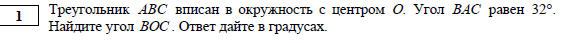 Б-2Уметь выполнять действия с геометрическими фигурами, координатами и векторами Прямые и плоскости в пространствеМногогранникиТела и поверхности вращенияИзмерение геометрических величин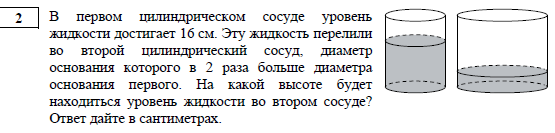 Б-3Уметь строить и исследовать простейшие математические модели Элементы теории вероятности 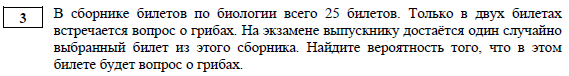 Б+4Уметь использовать приобретенные знания и умения в практической деятельности и повседневной жизни  Элементы теории вероятности 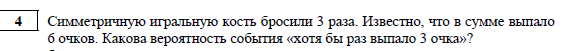 Б-5Уметь решать уравнения и неравенства Уравнения 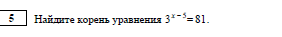 Б+6Уметь выполнять вычисления и преобразованияЧисла, корни, степениОсновы тригонометрииЛогарифмыПреобразование выражений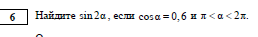 Б+7Уметь выполнять действия с функциямиПроизводнаяИсследование функцийПервообразная и интеграл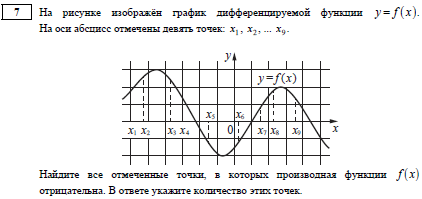 Б+8Уметь использовать приобретенные знания и умения в практической деятельности и повседневной жизни УравненияНеравенства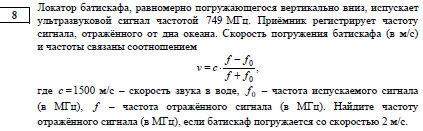 Б+9Уметь строить и исследовать простейшие математические модели УравненияНеравенства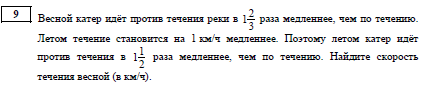 Б-10Уметь выполнять действия с функциями УравненияНеравенстваОпределение и график функции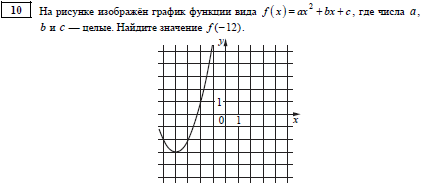 Б+11Уметь выполнять действия с функциями Производная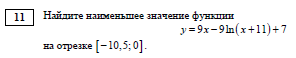 Б-Часть 2. Задания с развернутым ответомЧасть 2. Задания с развернутым ответомЧасть 2. Задания с развернутым ответомЧасть 2. Задания с развернутым ответомЧасть 2. Задания с развернутым ответомЧасть 2. Задания с развернутым ответомЧасть 2. Задания с развернутым ответом   №12Уметь решать уравнения и неравенства УравненияНеравенства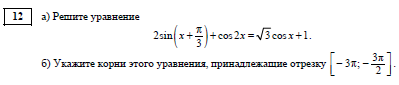 П2-№13Уметь выполнять действия с геометрическимифигурами, координатами и векторамиПрямые и плоскости в пространствеМногогранникиТела и поверхности вращенияИзмерение геометрических величинКоординаты и векторы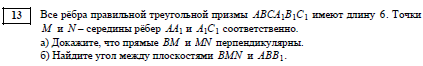 П3-№14Уметь решать уравнения и неравенства УравненияНеравенства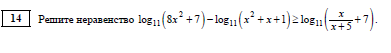 П 2-№15Уметь использовать приобретенные знания и умения в практической деятельности и повседневной жизни  Числа, корни, степениУравненияПрименение мат. Методов для решения задач из различных областей науки и практики. Интерпретация результата,, учёт реальных ограничений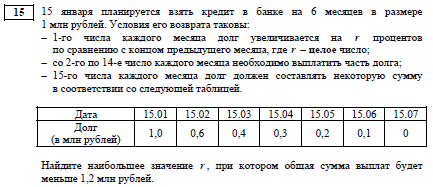 П 2-№16Уметь выполнять действия с геометрическими фигурами, координатами и векторамиПланиметрияИзмерение геометрических величин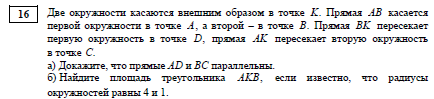 П 3-№17Уметь решать уравнения и неравенства  УравненияНеравенства Определение и график функцииЭлементарное исследование функцииОсновные элементарные функции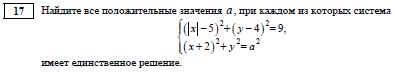 В 4-№18Уметь строить и исследовать простейшие математические модели Числа, корни, степениОсновы тригонометрииЛогарифмы Преобразование выраженийУравненияНеравенстваОпределение и график функцииЭлементарное исследование функцииОсновные элементарные функции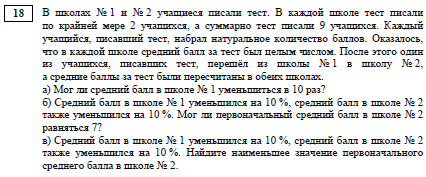 В 4-